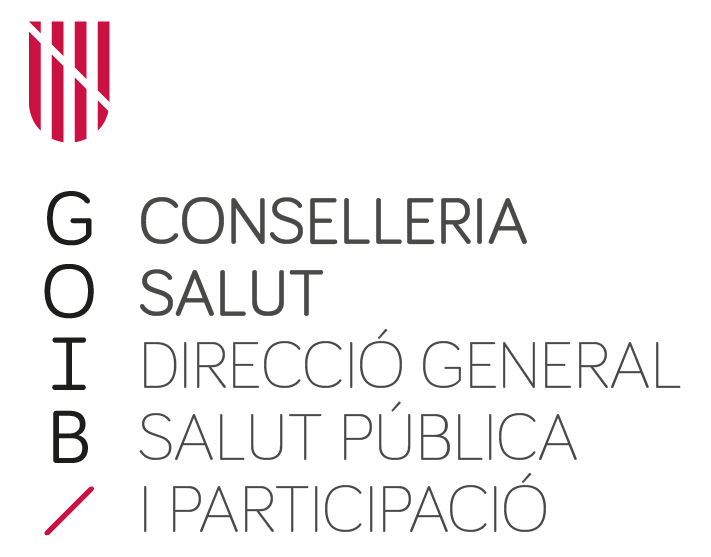 Comunicació d’incidència en matèria de Seguretat AlimentàriaComunicació d’incidència en matèria de Seguretat AlimentàriaComunicació d’incidència en matèria de Seguretat AlimentàriaComunicació d’incidència en matèria de Seguretat AlimentàriaNom /Raó Social:Nom /Raó Social:Nom /Raó Social:Nom /Raó Social:Persona de contacte:Persona de contacte:Persona de contacte:Telèfon:Adreça de notificació:Adreça de notificació:Adreça de notificació:Adreça de notificació:Localitat: Codi postal:Municipi:Municipi:Correu electrònic de contacte:Correu electrònic de contacte:Correu electrònic de contacte:Correu electrònic de contacte:Informació sobre el motiu de l’incident alimentariInformació sobre el motiu de l’incident alimentariInformació sobre el motiu de l’incident alimentariInformació sobre el motiu de l’incident alimentariDescripció del problema:Descripció del problema:Descripció del problema:Descripció del problema:Descripció del producte:Descripció del producte:Descripció del producte:Descripció del producte: Denominació de venda: Marca: Format: Lot: Data de fabricació/data de caducitat/ consum preferent: Establiment elaborador: Denominació de venda: Marca: Format: Lot: Data de fabricació/data de caducitat/ consum preferent: Establiment elaborador: Denominació de venda: Marca: Format: Lot: Data de fabricació/data de caducitat/ consum preferent: Establiment elaborador: Denominació de venda: Marca: Format: Lot: Data de fabricació/data de caducitat/ consum preferent: Establiment elaborador:DocumentacióDocumentacióDocumentacióDocumentacióDocuments adjunts:........................................................................................................................................................................................................................................................................................................................................................................................................................................................................................................................................................................................................................................................................................................................................................................................................................................................................Descripció de les mesures  adoptades ( immobilització, retirada del mercat...) :........................................................................................................................................................................................................................................................................................Distribució:.................................................................................................................................................................................................................................................................................................................................................................Documents adjunts:........................................................................................................................................................................................................................................................................................................................................................................................................................................................................................................................................................................................................................................................................................................................................................................................................................................................................Descripció de les mesures  adoptades ( immobilització, retirada del mercat...) :........................................................................................................................................................................................................................................................................................Distribució:.................................................................................................................................................................................................................................................................................................................................................................Documents adjunts:........................................................................................................................................................................................................................................................................................................................................................................................................................................................................................................................................................................................................................................................................................................................................................................................................................................................................Descripció de les mesures  adoptades ( immobilització, retirada del mercat...) :........................................................................................................................................................................................................................................................................................Distribució:.................................................................................................................................................................................................................................................................................................................................................................Documents adjunts:........................................................................................................................................................................................................................................................................................................................................................................................................................................................................................................................................................................................................................................................................................................................................................................................................................................................................Descripció de les mesures  adoptades ( immobilització, retirada del mercat...) :........................................................................................................................................................................................................................................................................................Distribució:.................................................................................................................................................................................................................................................................................................................................................................Destinació: Servei de Seguretat Alimentàriaseguretatalimentaria@dgsanita.caib.esFax: 971.176.368Destinació: Servei de Seguretat Alimentàriaseguretatalimentaria@dgsanita.caib.esFax: 971.176.368Destinació: Servei de Seguretat Alimentàriaseguretatalimentaria@dgsanita.caib.esFax: 971.176.368Destinació: Servei de Seguretat Alimentàriaseguretatalimentaria@dgsanita.caib.esFax: 971.176.368